France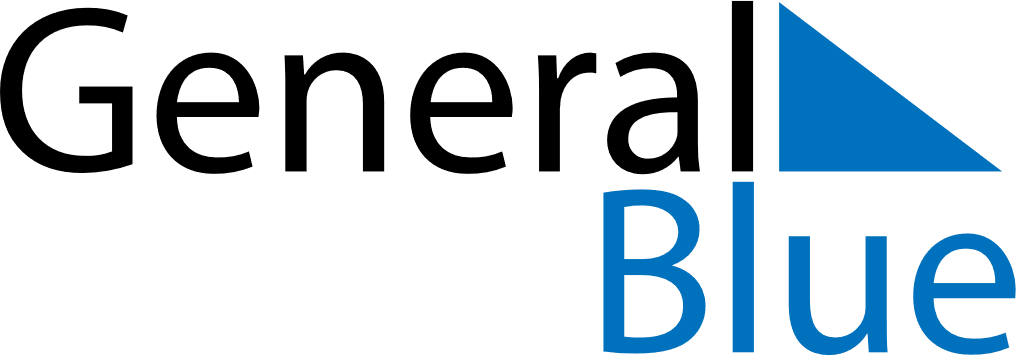 FranceFranceFranceFranceFranceFranceFranceOctober 2024October 2024October 2024October 2024October 2024October 2024October 2024October 2024SundayMondayTuesdayWednesdayThursdayFridaySaturday12345678910111213141516171819202122232425262728293031November 2024November 2024November 2024November 2024November 2024November 2024November 2024November 2024SundayMondayTuesdayWednesdayThursdayFridaySaturday123456789101112131415161718192021222324252627282930December 2024December 2024December 2024December 2024December 2024December 2024December 2024December 2024SundayMondayTuesdayWednesdayThursdayFridaySaturday12345678910111213141516171819202122232425262728293031 Nov 1: All Saints’ DayNov 11: Armistice 1918Dec 25: Christmas Day